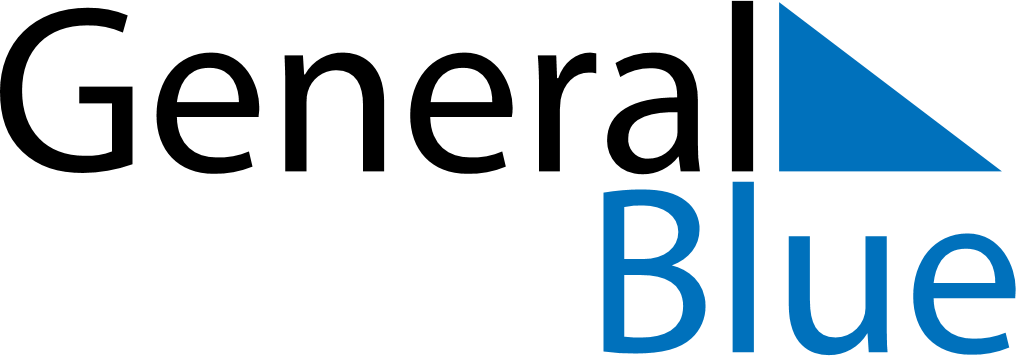 February 2024February 2024February 2024February 2024Cocos IslandsCocos IslandsCocos IslandsSundayMondayTuesdayWednesdayThursdayFridayFridaySaturday1223456789910Chinese New Year1112131415161617Chinese New Year (2nd Day)Chinese New Year (substitute day)Chinese New Year (2nd Day) (substitute day)18192021222323242526272829